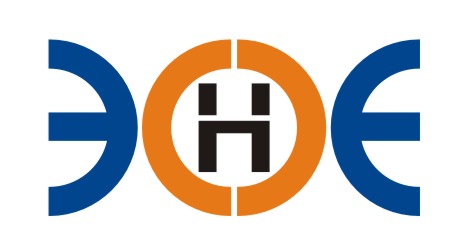 САМОРЕГУЛИРУЕМАЯ ОРГАНИЗАЦИЯСОЮЗ ПРОЕКТИРОВЩИКОВ«ЭКСПЕРТНЫЕ ОРГАНИЗАЦИИ ЭЛЕКТРОЭНЕРГЕТИКИ»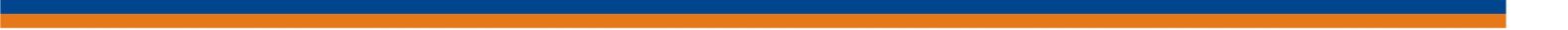 Протокол № 36/2022Внеочередного Общего собрания членов (далее - Собрание) Саморегулируемой организации Союз проектировщиков «Экспертные организации электроэнергетики»                              (далее - Союз)г. Санкт-Петербург                                                                                           «22» декабря 2022 г.Собрание открыто в 10:00.Присутствовали:В состав Союза входит 67 организаций. В собрании приняли участие 42 организации.Кворум есть. Собрание правомочно.Председатель собрания – Заир-Бек Андрей Измаилович – президент Экспертного Совета СРО СП «Экспертные организации электроэнергетики»Секретарь собрания – Юденкова Инесса Юрьевна – Исполнительный директор СРО СП «Экспертные организации электроэнергетики».  Счетная комиссия собрания в составе:Председатель – Кирсанова Екатерина Борисовна – главный бухгалтер СРО СП «Экспертные организации электроэнергетики»;Члены: Рожавский Андрей Михайлович – представитель СРО СП «Экспертные организации электроэнергетики», Душина Марина Юрьевна – ведущий специалист СРО СП «Экспертные организации электроэнергетики».Повестка дня:Внесение изменений в Положение «О реестре членов саморегулируемой организации Союз проектировщиков «Экспертные организации электроэнергетики».Внесение изменений в Положение «О членстве в Саморегулируемой организации Союз проектировщиков «Экспертные организации электроэнергетики», в том числе о требованиях к членам саморегулируемой организации, о размере, порядке расчета и уплаты вступительного взноса, членских взносов», в том числе:Утверждение размера целевых взносов – 6 500 (Шесть тысяч пятьсот) рублей.Внесение изменений в состав Экспертного совета Союза:- исключить Сускину Ольгу Сергеевну- включить Бушеева Михаила АнатольевичаУтверждение Экспертного совета Союза в составе:1) Заир-Бек Андрей Измаилович, ООО «Энергосистема», генеральный директор – Президент Экспертного совета;2) Лаппо Василий Иванович, ООО «Электросервис», заместитель генерального директора (по доверенности) – член Экспертного совета;3) Бушеев Михаил Анатольевич, ОАО «Карелэлектросетьремонт», генеральный директор – член Экспертного совета;4) Ширшов Игорь Валерьевич, АО «Прионежская сетевая компания», генеральный директор – член Экспертного совета;5) Марс Турсунбекович Кулешов – независимый член Экспертного совета;6) Сек Евгений Кояевич – независимый член Экспертного совета.Уменьшение размера вступительного взноса – 5 000 (Пять тысяч) рублей.1. По первому вопросу повестки дня Слушали Юденкову Инессу Юрьевну.Предложила:Внести изменения в Положение «О реестре членов саморегулируемой организации Союз проектировщиков «Экспертные организации электроэнергетики» в связи с изменением законодательства.Согласно Протоколу подсчета голосов членов СРО СП «Экспертные организации электроэнергетики» в голосовании приняли участие представители 42 организаций.При голосовании по первому вопросу повестки дня подано голосов:«ЗА» - 40 (Сорок)«ПРОТИВ» - 2 (Два)«ВОЗДЕРЖАЛИСЬ» - 0 (Ноль)Решение принято.Постановили: Утвердить изменения в Положении «О реестре членов саморегулируемой организации Союз проектировщиков «Экспертные организации электроэнергетики».2. По второму вопросу повестки дня Слушали Юденкову Инессу Юрьевну.Предложила:С связи с изменением законодательства, внести изменения в Положение «О членстве в Саморегулируемой организации Союз проектировщиков «Экспертные организации электроэнергетики», в том числе о требованиях к членам саморегулируемой организации, о размере, порядке расчета и уплаты вступительного взноса, членских взносов», в том числе:- Утвердить размер целевых взносов – 6 500 (Шесть тысяч пятьсот) рублей.Согласно Протоколу подсчета голосов членов СРО СП «Экспертные организации электроэнергетики» в голосовании приняли участие представители 42 организаций.При голосовании по второму вопросу повестки дня подано голосов:«ЗА» - 35 (Тридцать пять)«ПРОТИВ» - 3 (Три)«ВОЗДЕРЖАЛИСЬ» - 4 (Четыре)Решение принято.Постановили: Утвердить изменения в Положении «О членстве в Саморегулируемой организации Союз проектировщиков «Экспертные организации электроэнергетики», в том числе о требованиях к членам саморегулируемой организации, о размере, порядке расчета и уплаты вступительного взноса, членских взносов», в том числе:Утвердить размер целевых взносов – 6 500 (Шесть тысяч пятьсот) рублей.3. По третьему вопросу повестки дня Слушали Юденкову Инессу Юрьевну.Предложила:1.	Внести изменения в состав Экспертного совета Союза:- исключить Сускину Ольгу Сергеевну- включить Бушеева Михаила АнатольевичаУтвердить Экспертный совет Союза в составе:1) Заир-Бек Андрей Измаилович, ООО «Энергосистема», генеральный директор – Президент Экспертного совета;2) Лаппо Василий Иванович, ООО «Электросервис», заместитель генерального директора (по доверенности) – член Экспертного совета;3) Бушеев Михаил Анатольевич, ОАО «Карелэлектросетьремонт», генеральный директор – член Экспертного совета;4) Ширшов Игорь Валерьевич, АО «Прионежская сетевая компания», генеральный директор – член Экспертного совета;5) Марс Турсунбекович Кулешов – независимый член Экспертного совета;6) Сек Евгений Кояевич – независимый член Экспертного совета.Согласно Протоколу подсчета голосов членов СРО СП «Экспертные организации электроэнергетики» в голосовании приняли участие представители 42 организаций.При голосовании по третьему вопросу повестки дня подано голосов:«ЗА» - 42 (Сорок два)«ПРОТИВ» - 0 (Ноль)«ВОЗДЕРЖАЛИСЬ» - 0 (Ноль)Решение принято.Постановили: Утвердить Экспертный совет Союза в составе:1) Заир-Бек Андрей Измаилович, ООО «Энергосистема», генеральный директор – Президент Экспертного совета;2) Лаппо Василий Иванович, ООО «Электросервис», заместитель генерального директора (по доверенности) – член Экспертного совета;3) Бушеев Михаил Анатольевич, ОАО «Карелэлектросетьремонт», генеральный директор – член Экспертного совета;4) Ширшов Игорь Валерьевич, АО «Прионежская сетевая компания», генеральный директор – член Экспертного совета;5) Марс Турсунбекович Кулешов – независимый член Экспертного совета;6) Сек Евгений Кояевич – независимый член Экспертного совета.4. По четвертому вопросу повестки дня Слушали Юденкову Инессу Юрьевну.Предложила:Уменьшить размер вступительного взноса – 5 000 (Пять тысяч) рублейСогласно Протоколу подсчета голосов членов СРО СП «Экспертные организации электроэнергетики» в голосовании приняли участие представители 42 организаций.При голосовании по четвертому вопросу повестки дня подано голосов:«ЗА» - 41 (Сорок один)«ПРОТИВ» - 0 (Ноль)«ВОЗДЕРЖАЛИСЬ» - 1 (Один)Решение принято.Постановили: Установить вступительный взнос в размере 5 000 (Пять тысяч) рублей.Председатель собрания  		__________________________		А.И. Заир-БекСекретарь собрания       		__________________________          	И.Ю. Юденкова